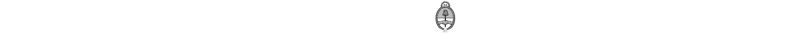 CÓDIGO ELECTORAL NACIONAL
Ley 27337

Modificación.El Senado y Cámara de Diputados de la Nación Argentina reunidos en Congreso, etc. sancionan con fuerza de

Ley:
ARTÍCULO 1° — Modifíquese el título del Capítulo IV bis del Título III del Código Electoral Nacional, ley 19.945 y sus modificatorias, el que quedará redactado de la siguiente manera:CAPITULO IV bis

Ley 27337 DE LA CAMPAÑA ELECTORAL y EL DEBATE PRESIDENCIAL OBLIGATORIO
ARTÍCULO 2° — Incorpórese el artículo 64 quinquies al Capítulo IV bis del Título III del Código Nacional Electoral, ley 19.945 y sus modificatorias, el que quedará redactado de la siguiente manera:

Artículo 64 quinquies: Obligatoriedad de los debates. Establécese la obligatoriedad de debates preelectorales públicos entre candidatos a Presidente de la Nación, con la finalidad de dar a conocer y debatir ante el electorado las plataformas electorales de los partidos, frentes o agrupaciones políticas.

ARTÍCULO 3° — Incorpórese el artículo 64 sexies al Capítulo IV bis del Título III del Código Nacional Electoral, ley 19.945 y sus modificatorias, el que quedará redactado de la siguiente manera:

Artículo 64 sexies: Alcance de la obligatoriedad. La obligatoriedad fijada en el artículo anterior comprende a todos los candidatos cuyas agrupaciones políticas superen el piso de votos establecido para las elecciones primarias abiertas, simultáneas y obligatorias reguladas por la ley 26.571.

ARTÍCULO 4° — Incorpórese el artículo 64 septies al Capítulo IV bis del Título III del Código Nacional Electoral, ley 19.945 y sus modificatorias, el que quedará redactado de la siguiente manera:

Artículo 64 septies: Incumplimiento. La Cámara Nacional Electoral convocará a quienes estén obligados a participar del debate en los cinco (5) días hábiles posteriores a su proclamación como candidatos, una vez superadas las elecciones primarias, a fin de determinar su voluntad de participación en el debate fijado por esta ley.

Aquellos candidatos que por imperio de lo aquí dispuesto se encuentren obligados a participar de los debates y no cumplan con dicha obligación serán sancionados con el no otorgamiento de espacios de publicidad audiovisual, establecidos en el Capítulo III bis del Título III de la ley 26.215, incorporado por el artículo 57 de la ley 26.571. Dichos espacios se repartirán de manera equitativa entre el resto de los candidatos participantes. Asimismo, el espacio físico que Ie hubiera sido asignado al candidato faltante permanecerá vacío junto al resto de los participantes, a fin de denotar su ausencia.

ARTÍCULO 5° — Incorpórese el artículo 64 octies al Capítulo IV bis del Título III del Código Nacional Electoral, ley 19.945 y sus modificatorias, el que quedará redactado de la siguiente manera:

Artículo 64 octies: Temas a debatir. La Cámara Nacional Electoral, con asesoramiento de organizaciones del ámbito académico y de la sociedad civil comprometidas con la promoción de los valores democráticos, convocará a los candidatos o representantes de las organizaciones políticas participantes, a una audiencia destinada a acordar el reglamento de realización de los debates, los moderadores de los mismos y los temas a abordar en cada uno de ellos. En todos los casos, a falta de acuerdo entre las partes, la decisión recaerá en la Cámara Nacional Electoral. Los resultados de la audiencia deberán hacerse públicos.

ARTÍCULO 6° — Incorpórese el artículo 64 nonies al Capítulo IV bis del Título III del Código Nacional Electoral, ley 19.945 y sus modificatorias, el que quedará redactado de la siguiente manera:

Artículo 64 nonies: Cantidad de Debates y Fechas. Las temáticas mencionadas en el artículo anterior se abordarán en dos (2) instancias de debate, uno de los cuales deberá llevarse a cabo en el interior del país, en la capital de provincia que determine la Cámara Nacional Electoral. Los debates tendrán lugar dentro de los veinte (20) y hasta los siete (7) días anteriores a la fecha de la elección.

En caso de que la elección presidencial se decida a través del procedimiento de ballotage, se realizará un debate adicional, con los candidatos que accedan a la elección definitoria, el que tendrá lugar dentro de los diez (10) días anteriores a la fecha de la elección.

ARTÍCULO 7° — Incorpórese el artículo 64 decies al Capítulo IV bis del Título III del Código Nacional Electoral, ley 19.945 y sus modificatorias, el que quedará redactado de la siguiente manera:

Artículo 64 decies: Emisión de señal televisiva. El debate presidencial obligatorio será transmitido en directo por todos los medios pertenecientes a Radio y Televisión Argentina Sociedad del Estado (R.T.A. S.E.). Las señales radiofónicas y televisivas transmitidas por R.T.A. S.E. serán puestas a disposición de todos los medios públicos y privados del país que deseen transmitir el debate de manera simultánea, en forma gratuita.

La transmisión deberá contar con mecanismos de accesibilidad tales como lenguaje de señas, subtitulado visible y oculto o los que pudieran implementarse en el futuro.

Durante la transmisión del debate presidencial se suspenderá la publicidad electoral en los servicios de comunicación audiovisual y los anuncios públicos de los actos de Gobierno.

La Cámara Nacional Electoral dispondrá la grabación del debate, que deberá encontrarse disponible en la página oficial de la red informática de la Justicia Nacional Electoral, de forma accesible.

ARTÍCULO 8° — Incorpórese el artículo 64 undecies al Capítulo IV bis del Título III del Código Nacional Electoral, ley 19.945 y sus modificatorias, el que quedará redactado de la siguiente manera:

Artículo 64 undecies: La Cámara Nacional Electoral pondrá a disposición mecanismos de coordinación y similares a los establecidos en los artículos anteriores en caso de que exista voluntad de realización de un debate electoral entre los candidatos a vicepresidentes de las diversas fórmulas presidenciales.

ARTÍCULO 9° — Incorpórese el artículo 64 duodecies al Capítulo IV bis del Título III del Código Nacional Electoral, ley 19.945 y sus modificatorias, el que quedará redactado de la siguiente manera:

Artículo 64 duodecies: Autoridad de Aplicación. Será autoridad de aplicación de la presente ley la Cámara Nacional Electoral, quedando facultada para reglamentar todos los aspectos complementarios inherentes a la realización de los debates.

ARTÍCULO 10. — Comuníquese al Poder Ejecutivo nacional.

DADA EN LA SALA DE SESIONES DEL CONGRESO ARGENTINO, EN BUENOS AIRES, A LOS VEINTITRÉS DÍAS DEL MES DE NOVIEMBRE DEL AÑO DOS MIL DIECISÉIS.— REGISTRADO BAJO EL N° 27337 —
MARTA G. MICHETTI. — EMILIO MONZÓ. — Eugenio Inchausti. — Juan P. Tunessi.http://servicios.infoleg.gob.ar/infolegInternet/anexos/265000-269999/268872/norma.htm